Circolare n.62                                                                                                              Camporeale    07/01/2021Ai referenti COVID di tutti i Plessi A tutti gli alunni A tutti i genitori degli alunni Al personale Docente e ATA dell’I.C. di Camporeale SITO WEB al DSGA SEDI OGGETTO: screening anti COVID a cura dell’ USCA SCUOLA di Partinico Si comunica a tutti i soggetti in indirizzo che l’USCA SCUOLA di Partinico realizzerà uno screening anti COVID gratuito per la nostra istituzione scolastica, giorno 11 Gennaio 2021 dalle ore 10:00. Al fine di garantire un rientro in sicurezza per tutti, l’Istituzione si è attivata in tal senso e ha organizzato tempestivamente lo screening in oggetto, dandone comunicazione oggi, con congruo anticipo, allo scopo di consentire a tutti i genitori di organizzarsi per presenziare all’appuntamento, nella consapevolezza dell’importanza dello stesso. L’adesione sarà su base volontaria, ma considerata la delicata fase che stiamo vivendo, si auspica una partecipazione massiva da parte di alunni e del personale. Gli alunni, all’orario stabilito (come da tabella), dovranno essere accompagnati da un genitore o affine delegato, il quale dovrà avere cura di compilare il modulo predisposto dall’USCA prima dell’effettuazione del tampone. Si invitano i sigg. genitori o delegati a presentarsi muniti di documento di riconoscimento. I soggetti eventualmente risultati positivi al tampone saranno sottoposti  a tampone molecolare, come previsto dal protocollo sanitario per la verifica definitiva. I docenti effettueranno il tampone quando gli alunni della loro classe faranno il tampone, se sarà possibile. Altrimenti, lo faranno in orario libero dal servizio.Per i genitori che hanno più figli possono presentarsi una sola volta  anche se i figli frequentano  classi diverse.Si riporta di sotto l’organizzazione della  giornata.Il Dirigente ScolasticoF.to Dott.ssa Patrizia ROCCAMATISI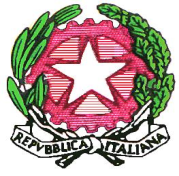 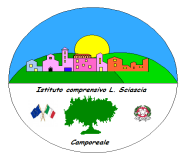 Istituto Comprensivo  “Leonardo Sciascia” di CamporealeCon sezioni staccate in Grisì e RoccamenaC.M. PAIC840008 –  C.F. 80048770822  Via Centro Nuovo s.n.c. 90043 Camporeale (Pa)  Tel/Fax  0924-37397   paic840008@istruzione.it ;  icleonardosciascia.edu.it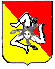 Lunedì 11 Gennaio 2021Sede CentraleOre  10:00Alunni delle classi prime –Scuola PrimariaGli alunni, che saranno regolarmente entrati a scuola al Plesso Scuola Primaria alle ore 9:45, saranno prelevati dai genitori  e al termine dello screening riportati dagli stessi al PlessoOre  10:45Alunni delle classi seconde –Scuola PrimariaGli alunni, che saranno regolarmente entrati a scuola al Plesso Scuola Primaria alle ore 10:30, saranno prelevati dai genitori  e al termine dello screening riportati dagli stessi al PlessoOre  11:10Alunni delle classi terze –Scuola PrimariaGli alunni, che saranno regolarmente entrati a scuola al Plesso Scuola Primaria alle ore 11:00, saranno prelevati dai genitori  e al termine dello screening riportati dagli stessi al PlessoOre  11:45Alunni della classi quarte –Scuola PrimariaGli alunni, che saranno regolarmente entrati a scuola al Plesso Scuola Primaria alle ore 11:30, saranno prelevati dai genitori  e al termine dello screening riportati dagli stessi al PlessoOre 12 :10Alunni della classi quinte –Scuola PrimariaGli alunni, che saranno regolarmente entrati a scuola al Plesso Scuola Primaria alle ore 12:00, saranno prelevati dai genitori  e al termine dello screening andranno a casa con i propri genitoriOre 12: 30Alunni delle classi prime- Scuola Secondaria I gradoGli alunni, che saranno regolarmente entrati a scuola al Plesso Scuola Secondaria alle ore 12:20, saranno prelevati dai genitori  e al termine dello screening riportati dagli stessi al PlessoOre 12: 50Alunni delle classi seconde - Scuola Secondaria I gradoGli alunni, che saranno regolarmente entrati a scuola al Plesso Scuola Secondaria alle ore 12:45, saranno prelevati dai genitori  e al termine dello screening andranno a casa con i propri genitoriOre 13: 10Alunni delle classi terze- Scuola Secondaria I gradoGli alunni, che saranno regolarmente entrati a scuola al Plesso Scuola Primaria alle ore 13:00, saranno prelevati dai genitori  e al termine dello screening andranno a casa con i propri genitoriOre 13:30Alunni della scuola dell’infanzia Gli alunni, che saranno regolarmente entrati a scuola al Plesso Scuola dell’infanzia, al termine delle attività didattiche  con i  genitori  saranno accompagnati per fare lo screening .